План мероприятий общегородского форума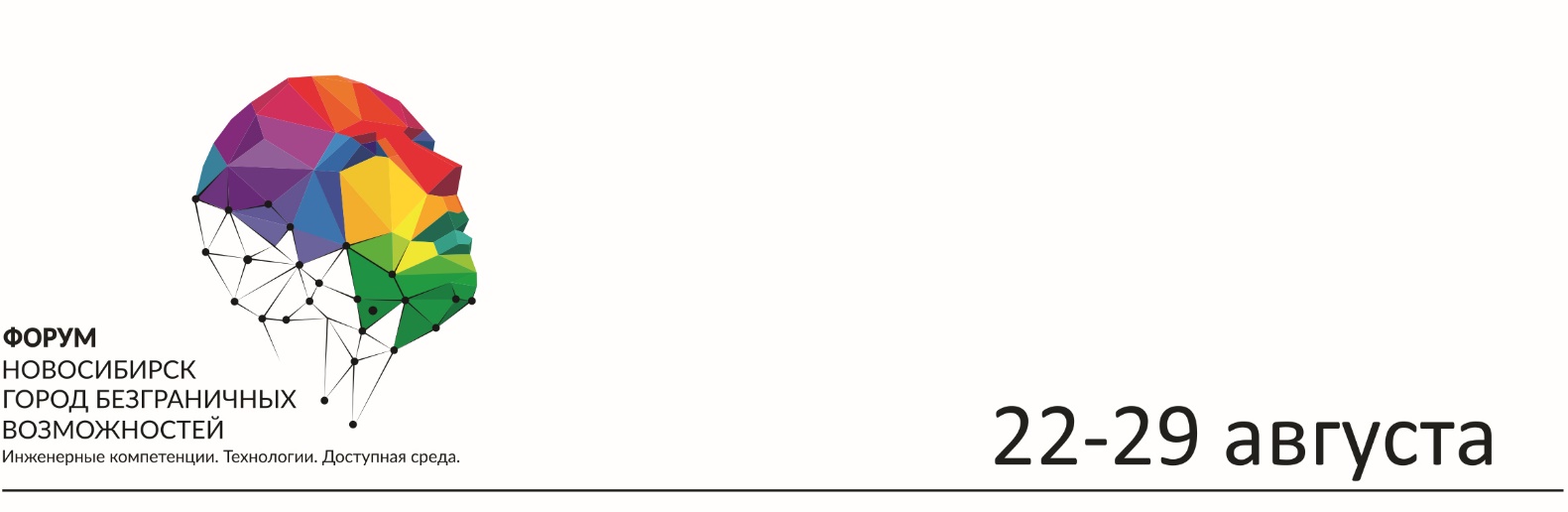 «Новосибирск – город безграничных возможностей»\Инженерные компетенции. Технологии. Доступная среда/22-29 августа 2016 годаПриложение 1к Плану мероприятий общегородского форума«Новосибирск – город безграничных возможностей»План – графикпроведения мероприятия «Ежедневная зарядка на открытых площадках города» общегородского форума «Новосибирск – город безграничных возможностей» \Инженерные компетенции. Технологии. Доступная среда/22 - 29 августа 2016 годаДата, 
 время проведенияФормат мероприятияМесто проведенияОфициальная часть форумаОфициальная часть форумаОфициальная часть форума18.08.201611.00 – 12.00Пресс-конференция
организаторов общегородского форума
«Новосибирск – город безграничных возможностей»ИТАР-ТАСС (ул. Добролюбова, 2а)24.08.2016 10.00 – 12.00Пленарное заседание «Формирование современной системы социализации инвалидов»  Камерный зал филармонии (Красный проспект, 32)26.08.201618.00 – 20.00Неформальная встреча мэра города Новосибирска  Локоть А. Е. с федеральными и региональными экспертами, руководителями бизнес-компанийКафе кинотеатра «Победа»29.08.201611.00 – 13.00Итоговое пленарное заседаниеКамерный зал филармонии (Красный проспект, 32)29.08.2016Брифинг мэра города Новосибирска Локоть А. Е.Камерный зал филармонии (Красный проспект, 32)Направление «Образование»Направление «Образование»Направление «Образование»22.08.- 26.08. 2016Марафон консультаций «Профессионалы за доступную среду» - безвозмездное оказание профессиональной  консультации специалистами (врачи, педагоги, юристы, психологи, социальные работники и т.д.)Образовательные учреждения, МБУ «КЦСОН», МП «НАС»Площадка ЦНМТПАО «Сбербанк»22.08.- 26.08. 2016Форсайт для школьниковФорсайт школьников инженерных классов «Таланты НТИ для доступной среды»Образовательные учреждения в районах и округе (по районам)  города(в соответствии с приложением 2)22.08.201610.00 – 13.00Семинар «Психолого-педагогическое сопровождение образовательного процесса детей с ограниченными возможностями здоровья в соответствии с требованиями федерального государственного образовательного стандарта»МКУ ДПО «ГЦОиЗ «Магистр» (ул. Шамшурина, 6) 24.08.201611.00 – 14.00Конференция«Доступная  образовательная среда»Актовый зал ПАО «Сбербанк» (ул. Серебренни-ковская, 20а) 23- 26.08.201611.00 - 13.00Демонстрация полнокупольного фильма «Путешествие по планетам Солнечной Системы». Экскурсия на интерактивную выставку «Марс-2033»МКУ ДО ДЮЦ «Планетарий»(ул. Ключ-Камышенское Плато, 1/1)26.08.201610.00 – 12.00Конференция для руководителей и педагогов образовательных учреждений «Образование НТИ. Ресурсы для Доступной среды»МКУ ДО ДЮЦ «Планетарий»(ул. Ключ-Камышенское Плато, 1/1)Направление «Технологии и предпринимательство»Направление «Технологии и предпринимательство»Направление «Технологии и предпринимательство»24.08.201613.00-18.00Форсайт-сессия «Доступный бизнес»Государственное бюджетное учреждение культуры Новосибирской области «Новосибирская областная специальная библиотека для незрячих и слабовидящих», (ул. Крылова 15) 25.08.20169.00-9.15Посещение выставки мэром города НовосибирскаИнновационный медико-технологический центр  (ИМТЦ)(ул. Фрунзе, 19а)25.08.201609.15 – 11.00Пленарное заседание «Новые технологии и стратегии – на пути к безбарьерному пространству»Инновационный медико-технологический центр  (ИМТЦ)(ул. Фрунзе, 19а) Зал № 125.08.201611.30 – 16.00Конференция для бизнеса «Доступная среда - новая индустрия»Инновационный медико-технологический центр  (ИМТЦ)(ул. Фрунзе, 19а) Зал № 126.08.201610.00-12.00Экспертная панель «Возможности промышленных предприятий для производства средств технической реабилитации и изделий медицинского назначения»Инновационный медико-технологический центр  (ИМТЦ)(ул. Фрунзе, 19а) Зал № 226.08.2016 13.00 - 14.30Экспертная панель «Экспертный совет как инструмент реализации «доступной среды», регулирования качества ТСР и их доступности»Инновационный медико-технологический центр  (ИМТЦ)(ул. Фрунзе, 19а) Зал № 225.08.2016 16.00 – 18.0026.08.201610.00-16.00Форсайт-сессия для разработчиков и предпринимателей «Доступный бизнес: новая индустрия»Инновационный медико-технологический центр  (ИМТЦ)(ул. Фрунзе, 19а) Зал № 125- 26.08.201610.00 – 18.00 Выставка «Доступная среда и технические средства реабилитации»Инновационный медико-технологический центр  (ИМТЦ)(ул. Фрунзе, 19а)26.08.201616.00 – 17.00Официальное закрытие работы площадки «Технологии и предпринимательство»Инновационный медико-технологический центр  (ИМТЦ)(ул. Фрунзе, 19а) Зал № 1Направление  «Культура и спорт»Направление  «Культура и спорт»Направление  «Культура и спорт»19.08.201611.00 – 15.00Праздник для детей с ОВЗ «Доброе сердце»Ленинский район - ПКиО им. Кирова22-27.08.201610.00 – 11.00Ежедневная зарядка на открытых площадках города В соответствии с приложением 122.08.2016По регистрацииМастер – класс по написанию картины под руководством педагога школы искусствРесторан «Библиотека» (ул. Советская, 20)23.08.2016По регистрацииМастер-класс по приготовлению мороженого ресторатора Натальи ИльинойРесторан «Библиотека» (ул. Советская, 20)25.08.201612.00 – 14.00Спортивное многоборье «Жизнь в движении»Стадион «Заря»(ул. Спортивная, 2)26.08.-27.08.201610.00 – 17.00Фестиваль этнических культур «Живая вода»ПКиО «Заельцовский»(ул. Парковая, 88)27.08.201615.00 –18.00II фестиваль исторической реконструкции и боевого фехтования «Княжий двор» ПКиО «Заельцовский» (ул. Парковая, 88)27.08.201611.00 – 13.00Фестиваль «Город мастеров» ПКиО «Центральный»(ул. Мичурина, 8)27.08.201612.00 – 13.00Концертная программа «Навстречу мечте»ПКиО «Центральный»(ул. Мичурина, 8)28.08.201618.30 – 20.00Гала-концерт фестиваля авторской песни «Песни нашего двора»ПКиО «Центральный»(ул. Мичурина, 8)28.08.201614.00 – 17.00Регата «Ветер перемен» с Анатолием Куликом Доступный пляж Бердского залива(ул. Морская,3 г.Бердск) Направление «Социальные практики»Направление «Социальные практики»Направление «Социальные практики»19- 28.08.2016Профильная смена для детей-инвалидовМАУ СОЦ «Территория Развития»26.08.201614.00 – 16.00Интерактивная площадка «Инновационные формы работы организаций социального обслуживания населения» МБУ «Комплексный центр социального обслуживания» Заельцовского района(ул. 2-ая Союза Молодежи, 27а) 27.08.2016Круглый стол «Возможности социальной реабилитации и абилитации детей-инвалидов в оздоровительных центрах»НГТУ(пр. Карла Маркса, 20)15- 28.08.2016Выездная программа для инженеров пенсионного возрастаМБУ «Центр «Обские зори»(дачный поселок Мочище, ул. Микрорайон «Дом отдыха Мочище», д. 34)Дата, 
 время проведенияФормат мероприятияМесто проведения22.08.201610:00-11:00Зарядка на открытых площадках города Дзержинский район,             ПКиО «Березовая роща»,           ул. Планетная, 53, главная сцена22.08.201610:00-11:00Зарядка на открытых площадках города Октябрьский район,                   пл. Пименова (ГПНТБ), лестничный подиум23.08.201611:00 -12:00Зарядка на открытых площадках города Советский район,                          ПКиО «У моря обского»,                   ул. Софийская, 15, главная сцена24.08.201610:00-11:00Зарядка на открытых площадках города Центральный округ,                           ПКиО «Центральный», Мичурина, 8, главная сцена26.08.201611:00-12:00Зарядка на открытых площадках города Калининский район,                      ПКиО «Сосновый Бор»,                     ул. Учительская, 49,              главная сцена26.08.201611:00-12:00Зарядка на открытых площадках города Кировский район                                             ул. Аникина,227.08.201610:00 – 11:00Зарядка на открытых площадках города Ленинский район                               ПКиО им. С.М. Кирова,                       ул. Станиславского, 1а,         главная сцена